P R E S S E – I N F O R M A T I O NLokales/Wirtschaft – 21. September 202221. Hessischer Unternehmerinnentag: Wirtschaftlicher Wandel: 
weiblich wirksamCorona-Pandemie, Klimakrise, Krieg und damit einhergehende Inflation sowie knappe Personal- und Material-Ressourcen machen neue Weichenstellungen in Wirtschaft und Gesellschaft notwendig. Um die Herausforderungen innovativ zu meistern, ist es wichtig, alle Potenziale zu nutzen und vielseitige Perspektiven einzubeziehen. Daher sind Frauen als Gestalterinnen eines positiven Wandels gefragt wie noch nie. Wie sich Gründerinnen und Unternehmerinnen mit ihren Kompetenzen und Visionen in die aktuelle Transformation einbringen können, thematisiert der 21. Hessische Unternehmerinnentag, der am Donnerstag, 29. September 2022 als Hybridevent in der IHK Frankfurt am Main stattfindet. Im Rahmen der Veranstaltung vergibt das Hessische Wirtschaftsministerium außerdem zum zweiten Mal den „Hessischen Unternehmerinnenpreis“.Frankfurt (upe). – Unter dem Motto „Wirtschaftlicher Wandel: weiblich wirksam“ lädt am 29.09.2022 von 09:30 bis 16:00 Uhr jumpp – Frauenbetriebe e. V. als hessenweite Koordinierungsstelle Frauen und Wirtschaft ein zu einem Programm voller Impulse, Vorbilder und Austausch. Mit Eigeninitiative, zielführenden Investitionen, starken Netzwerken und Mut zur Verantwortung sind Gründerinnen und Unternehmerinnen in Hessen essentieller Bestandteil des aktuellen Veränderungsprozesses im ökonomischen und ökologischen Bereich. Aber wie können sich insbesondere Frauen wirkungsvoll positionieren, Mehrwert aus ihren Geschäftsbeziehungen ziehen und zukunftsfähige Innovationen in der Wirtschaft etablieren? Dieser Frage widmet sich der Hessische Unternehmerinnentag als Hybridevent live aus der IHK Frankfurt am Main mit einem Impuls-Interview, facettenreichen Best Practice-Tandems und einer interaktiven Paneldiskussion, an der auch die Frankfurter Wirtschaftsdezernentin Stephanie Wüst und der FAZ-Herausgeber Carsten Knop teilnehmen. Tarek Al-Wazir, Hessischer Minister für Wirtschaft, Energie, Verkehr und Wohnen, wird den Tag mit einem Grußwort eröffnen. „Für eine zukunftsfähige Wirtschaft sind Gründerinnen und Unternehmerinnen mit ihrer Kreativität und ihrem ganzheitlichen Denken unverzichtbar. Es braucht unternehmerischen Mut und unternehmerische Tatkraft gerade auch von Frauen. Der Hessische Unternehmerinnentag bietet allen, die sich für eine chancengleiche Wirtschaft einsetzen, eine hervorragende Plattform zur Vernetzung.“Wie innovativ Frauen über Generationen gestalten, zeigen im Auftakt-Interview Isabelle Himbert und Simone Weinmann-Mang von der Arno Arnold GmbH, einem international führenden Entwickler und Hersteller für flexible Schutzabdeckungen.Strategische Partner steuern Impulse zu Nachhaltigkeit, neuen Arbeitsmodellen, Finanzierung, Innovationen und Networking beiIn Impuls-Slots sprechen jeweils eine Vertreterin einer Organisation der hessischen Wirtschaftsförderung und eine Gründerin oder Unternehmerin über Themen, die für eine zukunftsfähige, moderne Wirtschaft relevant sind. Dazu gehören nachhaltiges Handeln, Finanzierung und Investitionen mit Business Angels und Venture Capital als Wachstumstreiber, neue Arbeitsmodelle, Innovationen in der Unternehmensnachfolge sowie Networking. Teilnahme nur nach vorheriger Anmeldung (kostenfrei). 
Programm und Anmeldung: www.jumpp.de/utag2022Vollständige Pressemappe (ab 29.09.): www.jumpp.de/pr/presseinfos 
Koordinierungsstelle Frauen und Wirtschaft stärkt Gründerinnen und Unternehmerinnen in HessenDie Koordinierungsstelle Frauen und Wirtschaft wurde vom Hessischen Ministerium für Wirtschaft, Energie, Verkehr und Wohnen eingerichtet und wird seit 2013 als Projekt von jumpp – Frauenbetriebe e. V. umgesetzt. Sie fördert das unternehmerische Engagement von Frauen und macht ihre Bedeutung als Wirtschaftsakteurinnen öffentlich sichtbar. Dabei kooperiert sie mit Vertreter:innen aus Wirtschaft, Wissenschaft und Politik und stärkt durch deren Vernetzung den Genderansatz in der Gründungs- und Betriebsberatung in Hessen. Über die Organisation des Hessischen Unternehmerinnentages hinaus bietet sie regionale Events sowie eine zentrale Anlaufstelle mit Lotsenfunktion für Gründerinnen und Unternehmerinnen. Themenvielfalt unter dem Dach der KoordinierungsstelleUm aktuelle Marktbedarfe, Trends und Entwicklungen aufgreifen zu können, positioniert sich die Koordinierungsstelle Frauen & Wirtschaft als Dach, unter dem wechselnde zukunftsweisende Projektsäulen ihren Platz finden. Aktuell gehören dazu das „Digital-FEM-Lab Hessen“ sowie das Projekt „MIGRANTINNEN gründen – Perspektive Selbständigkeit“. Beim Hessischen Unternehmerinnentag werden diese Projekte in Interviewform näher vorgestellt.Vielen Dank unseren Partnern des 21. Hessischen Unternehmerinnentags:Presse-Kontakt: Unica Peters, unica.peters@jumpp.de,– v.i.S.d.P.: Christiane Stapp-Osterod, jumpp – Ihr Sprungbrett in die Selbständigkeit - Frauenbetriebe e.V., Hamburger Allee 96, 60486 Frankfurt – T.: 069 / 715 89 55 -0,  E-Mail: info@jumpp.de, Internet: www.jumpp.de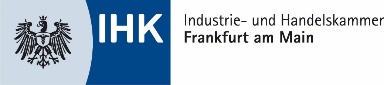 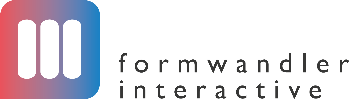 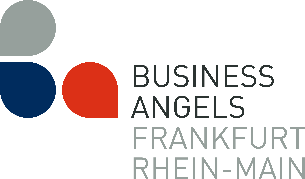 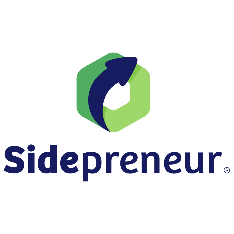 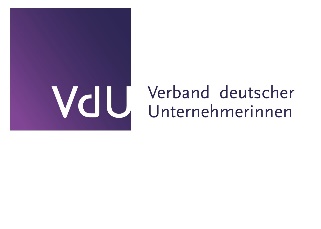 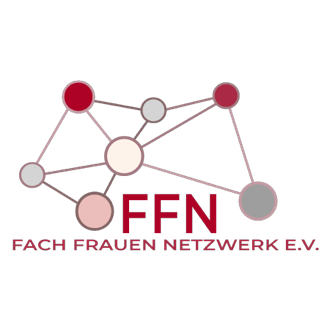 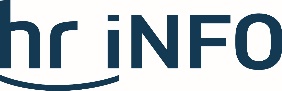 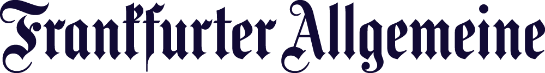 